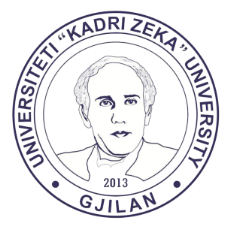 UNIVERSITETI "KADRI ZEKA" GjilanFakulteti i EdukimitProgrami Fillor – Viti III – Grupi IILigjërata / ushtrime                  Salla: UNIVERSITETI "KADRI ZEKA" GjilanFakulteti i EdukimitProgrami Fillor – Viti III – Grupi IILigjërata / ushtrime                  Salla: UNIVERSITETI "KADRI ZEKA" GjilanFakulteti i EdukimitProgrami Fillor – Viti III – Grupi IILigjërata / ushtrime                  Salla: UNIVERSITETI "KADRI ZEKA" GjilanFakulteti i EdukimitProgrami Fillor – Viti III – Grupi IILigjërata / ushtrime                  Salla: UNIVERSITETI "KADRI ZEKA" GjilanFakulteti i EdukimitProgrami Fillor – Viti III – Grupi IILigjërata / ushtrime                  Salla: UNIVERSITETI "KADRI ZEKA" GjilanFakulteti i EdukimitProgrami Fillor – Viti III – Grupi IILigjërata / ushtrime                  Salla: UNIVERSITETI "KADRI ZEKA" GjilanFakulteti i EdukimitProgrami Fillor – Viti III – Grupi IILigjërata / ushtrime                  Salla: UNIVERSITETI "KADRI ZEKA" GjilanFakulteti i EdukimitProgrami Fillor – Viti III – Grupi IILigjërata / ushtrime                  Salla: UNIVERSITETI "KADRI ZEKA" GjilanFakulteti i EdukimitProgrami Fillor – Viti III – Grupi IILigjërata / ushtrime                  Salla: Lënda:Lënda:Grupi:Grupi:Gr IIMësimdhënësi:Mësimdhënësi:Ora:Ora:Tema:Tema:Data:Data:Nr.Regjistri IDStudentiStudentiNënshkrimiNënshkrimiNr.Regjistri IDStudentiStudentiNënshkrimi118021040Erona Ismajli Erona Ismajli 3118021096Qëndresë MorinaQëndresë Morina217021034Fahrije Pireva Fahrije Pireva 3218021017Refik Mehmeti Refik Mehmeti 317021043Fatjona Demiri Fatjona Demiri 3318021113Rigon Syla Rigon Syla 418021030Fevzije Axhami Fevzije Axhami 3418021067Rinë Haxhiu Rinë Haxhiu 518021106Floresë Zeqiri Floresë Zeqiri 3518021028Rumejsa Cakolli Rumejsa Cakolli 618021104Flutura Tahiri Flutura Tahiri 3618021073Saranda Selmani Saranda Selmani 718021031Genisë Kastrati Genisë Kastrati 3715021089Sevdije Selmani Sevdije Selmani 818021081Gresa Krasniqi Gresa Krasniqi 3818021047Shëndrit Hasani Shëndrit Hasani 918021100Gresë Syla Gresë Syla 3918021066Shkurte Ahmeti Shkurte Ahmeti 1018021057Habibe Qeli Habibe Qeli 4018021011Shkurte Gajtani jakupi Shkurte Gajtani jakupi 1117021095Hatixhe Vishi Hatixhe Vishi 4118021109Shpresa Agushi Shpresa Agushi 1214021071Haxhere Huruglica Haxhere Huruglica 4218021064Shqipe Mustafa Shqipe Mustafa 1318021121Jasmina Behluli JKJasmina Behluli JK4318021043Valbona Teneqja Valbona Teneqja 1418021094Kosovare Junuzi Kosovare Junuzi 4418021023Valmira Alili Valmira Alili 1518021110Labinota Ademi Labinota Ademi 4517021117Venerë SylejmaniVenerë Sylejmani1618021077Leonitë Kurti Leonitë Kurti 461717021050Leonora Hajdari Leonora Hajdari 471818021112Linditë Ymeri Linditë Ymeri 481918021098Liri Pajaziti Liri Pajaziti 492018021051Lirie Xhemaili Lirie Xhemaili 502117021005Lirigzonë Sahiti Lirigzonë Sahiti 512214021145Ljinda Rahimi Ljinda Rahimi 522314021052Lumturie Hajdari Lumturie Hajdari 532414021154Marigona Aliu Marigona Aliu 542518021111Marigona Jakupi Marigona Jakupi 552618021078Marigonë Gashi Marigonë Gashi 562718021033Mirjeta Kadriu JPMirjeta Kadriu JP572818021084Natyra Korca Natyra Korca 582918021020Nurie Curri Nurie Curri 593018021117Qendresa Abazi Qendresa Abazi 60Vërtetoi:Vërtetoi:Vërtetoi:Nënshkrimi i mësimdhënësit:Nënshkrimi i mësimdhënësit:Nënshkrimi i mësimdhënësit:Nënshkrimi i mësimdhënësit: